Impresso em: 07/08/2023 21:16:27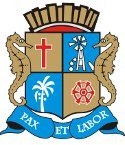 Matéria: PROJETO DE LEI 192-2019Autor:  CABO DIDIGoverno de Sergipe Câmara Municipal de AracajuReunião: 12 SESSÃO ExtraordináriaData: 06/05/2020Parlamentar	Partido	Voto	HorárioAMÉRICO DE DEUS ANDERSON DE TUCA BIGODE DO SANTA MARIA CABO AMINTASCABO DIDI DR. GONZAGADR. MANUEL MARCOS ELBER BATALHA EMÍLIA CORRÊA FÁBIO MEIRELES ISACJASON NETO JUVENCIO OLIVEIRA LUCAS ARIBÉPASTOR CARLITO ALVES PROF. BITTENCOURT SEU MARCOSSONECATHIAGUINHO BATALHA VINÍCIUS PORTOZÉ VALTER ZEZINHO DO BUGIOPSD PDT PSD PSL PSC PSD PSD PSBPATRIOTA PODEMOS PDTPDT PSDCIDADANIA PSCPDT PDT PSD PSC PDT PSD PSBSIM SIM SIM SIM SIM SIM SIM SIM SIM SIM SIM SIM SIM SIM SIM SIM SIM SIM SIM SIM SIM SIM09:45:1809:49:2009:45:4409:45:5109:46:0009:46:2209:46:2809:48:3409:48:4509:55:5409:51:4409:51:5809:52:0809:52:2609:53:4809:53:5609:54:1209:52:4509:54:2809:45:0409:56:0509:55:58NITINHOEVANDO FRANCAPSD PSDO Presidente não Vota Não VotouTotais da Votação	Sim: 22Resultado da Votação: APROVADONão: 0Abstenção: 0	Total de Votos Válidos: 22